Внеочередное заседание                                                                       28 созыва   КАРАР                                                                                                    РЕШЕНИЕ      Об отмене решения  сельского поселения Кушманаковский сельсовет муниципального района Бураевский район Республики Башкортостан от 25.04.2016 г.  № 37  «Об утверждении  Положения о предоставлении гражданами, претендующими на замещение муниципальных должностей, и лицами, замещающими муниципальные должности Совета сельского поселения Кушманаковский сельсовет муниципального района Бураевский район Республики Башкортостан, сведений о полученных ими доходах, об имуществе, принадлежащем им на праве собственности, и об их обязательствах имущественного характера»              Согласно Указу Президента Республики Башкортостан от 31.12.2009 г. № УП-729 «О представлении гражданами, претендующими на замещение должностей государственной гражданской службы Республики Башкортостан, и государственными гражданскими служащими Республики Башкортостан сведений о доходах, об имуществе и обязательствах имущественного характера» и протесту прокуратуры  от 27.01.2020 г. № 27-2020, Совет сельского поселения Кушманаковский сельсовет муниципального района Бураевский район Республики Башкортостан решил:         1. Отменить  решение Совета  сельского поселения Кушманаковский сельсовет муниципального района Бураевский район Республики Башкортостан от 25.04.2016 г. № 37  «Об утверждении  Положения о предоставлении гражданами, претендующими на замещение муниципальных должностей, и лицами, замещающими муниципальные должности Совета сельского поселения Кушманаковский сельсовет муниципального района Бураевский район Республики Башкортостан, сведений о полученных ими доходах, об имуществе, принадлежащем им на праве собственности, и об их обязательствах имущественного характера».               2.  Решение вступает в силу со дня его подписания.       3.   Настоящее решение обнародовать путем размещения на официальном сайте Администрации сельского поселения Кушманаковский сельсовет муниципального района Бураевский район Республики Башкортостан.Глава сельского поселения Кушманаковский сельсоветмуниципального района Бураевский район Республики Башкортостан    	                                                     И.Р.Камаловд. Кушманаково30 января 2020 года№ 44БАШКОРТОСТАН РЕСПУБЛИКАҺЫ               БОРАЙ РАЙОНЫ МУНИЦИПАЛЬ РАЙОНЫНЫҢ КУШМАНАК АУЫЛ СОВЕТЫ АУЫЛ БИЛӘМӘҺЕ СОВЕТЫ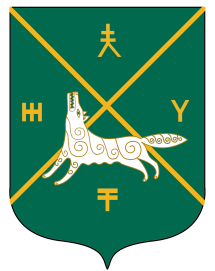 СОВЕТ СЕЛЬСКОГО  ПОСЕЛЕНИЯКУШМАНАКОВСКИЙ  СЕЛЬСОВЕТ   МУНИЦИПАЛЬНОГО РАЙОНА БУРАЕВСКИЙ  РАЙОН        РЕСПУБЛИКИ  БАШКОРТОСТАН